Unit 4 Lesson 17: Compare and Order NumbersWU Which One Doesn’t Belong: Comparison Statements (Warm up)Student Task StatementWhich one doesn’t belong?A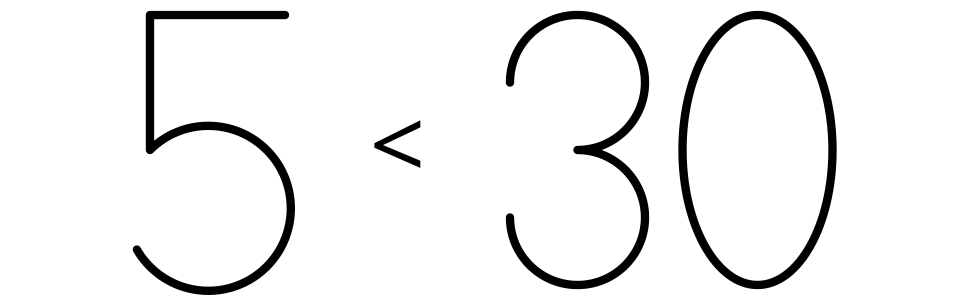 B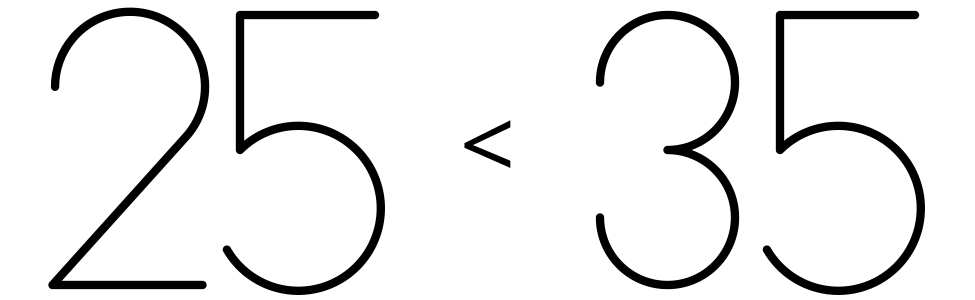 C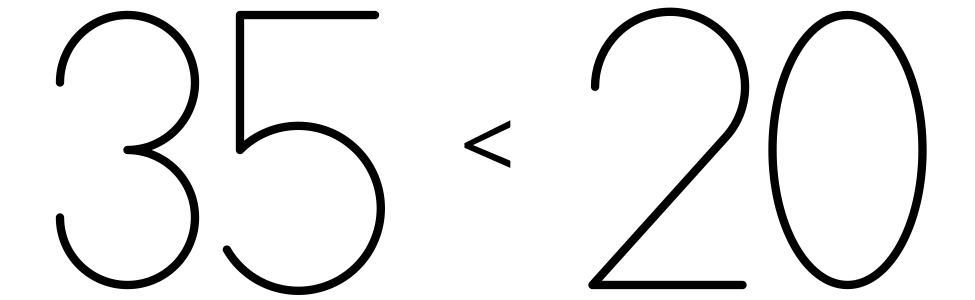 D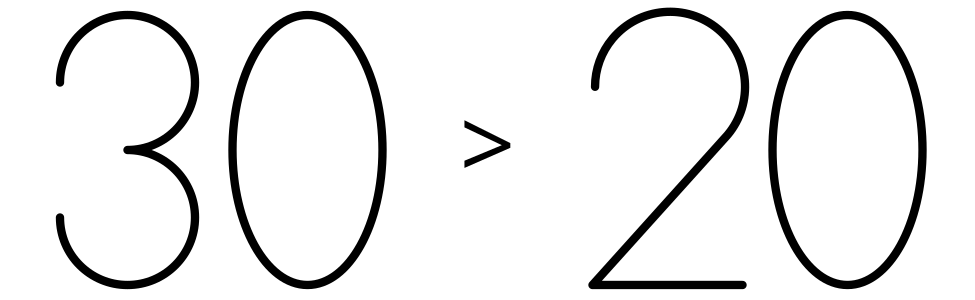 1 Compare and Order QuantitiesStudent Task Statement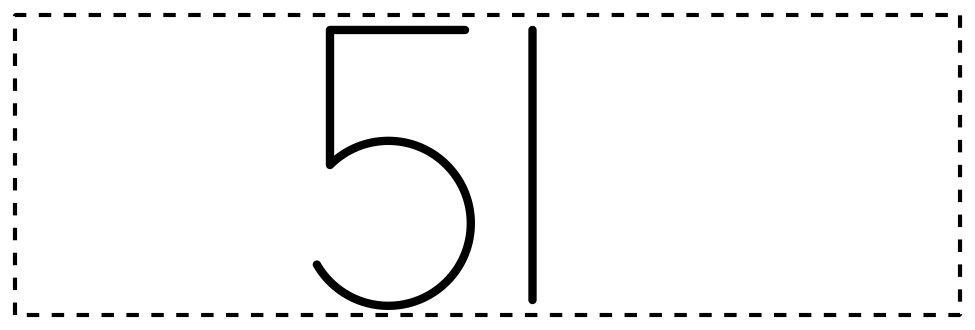 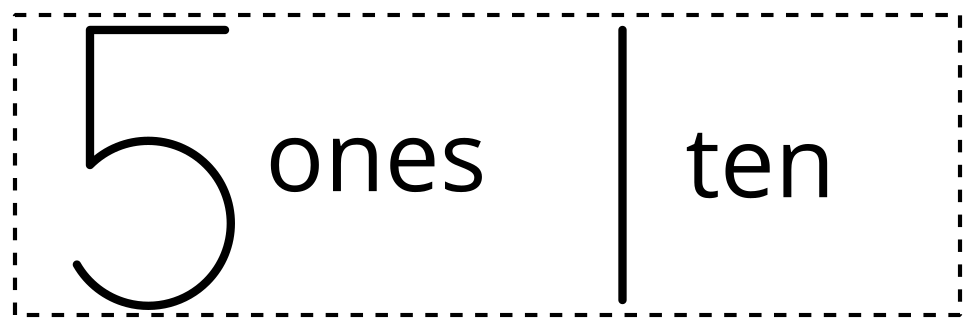 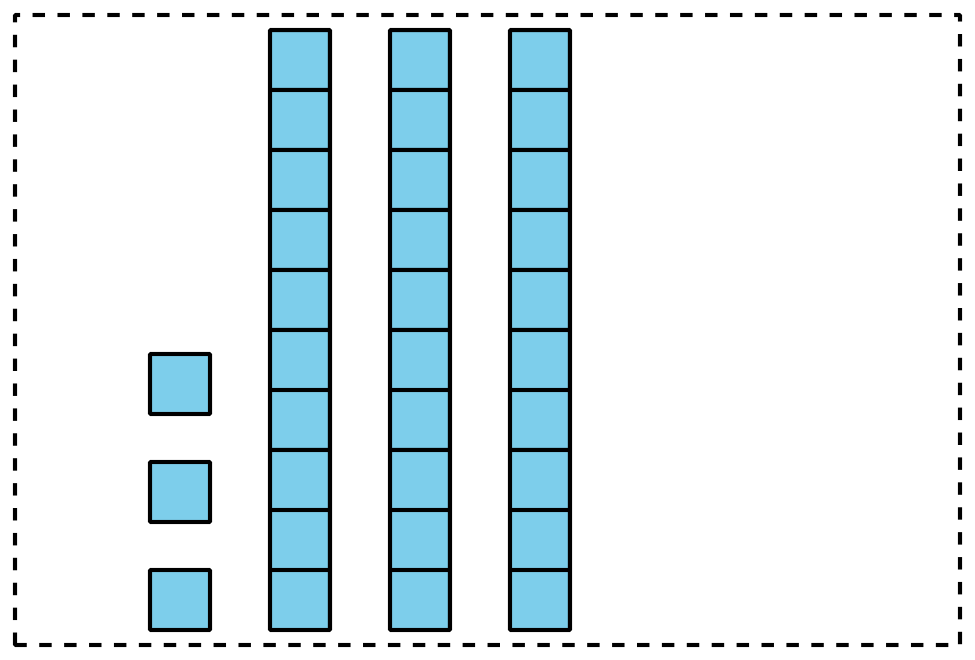 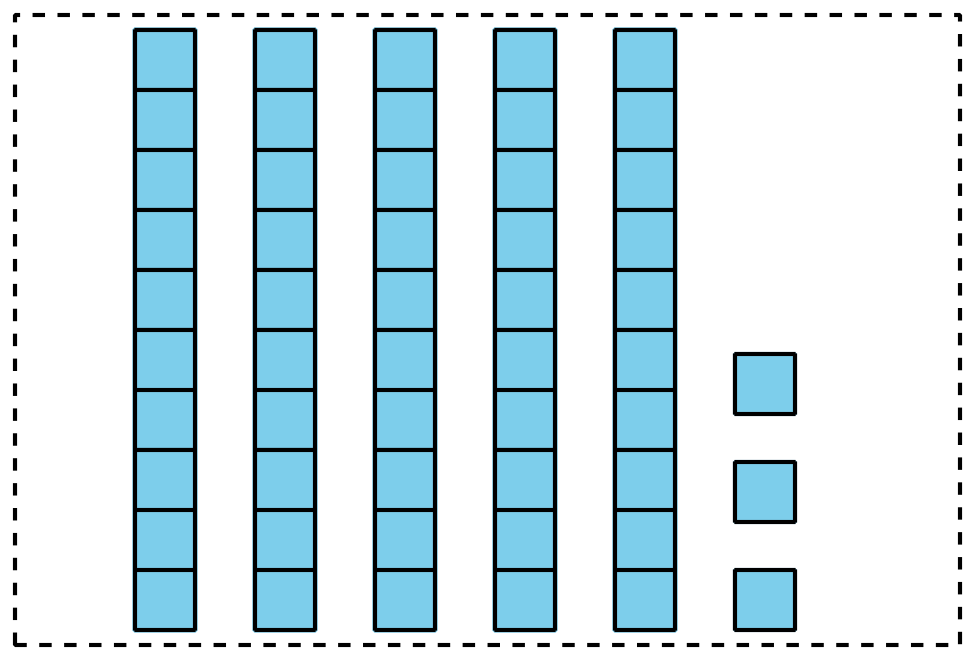 Pick a set of cards.
Put the cards in order from least to greatest.
Be ready to explain how you ordered your cards.Write the numbers in order from least to greatest.Set A: ______________________________________________Set B: ______________________________________________Set C: ______________________________________________Set D: ______________________________________________If you have time:
Mix two sets of cards together.
Put them in order from least to greatest.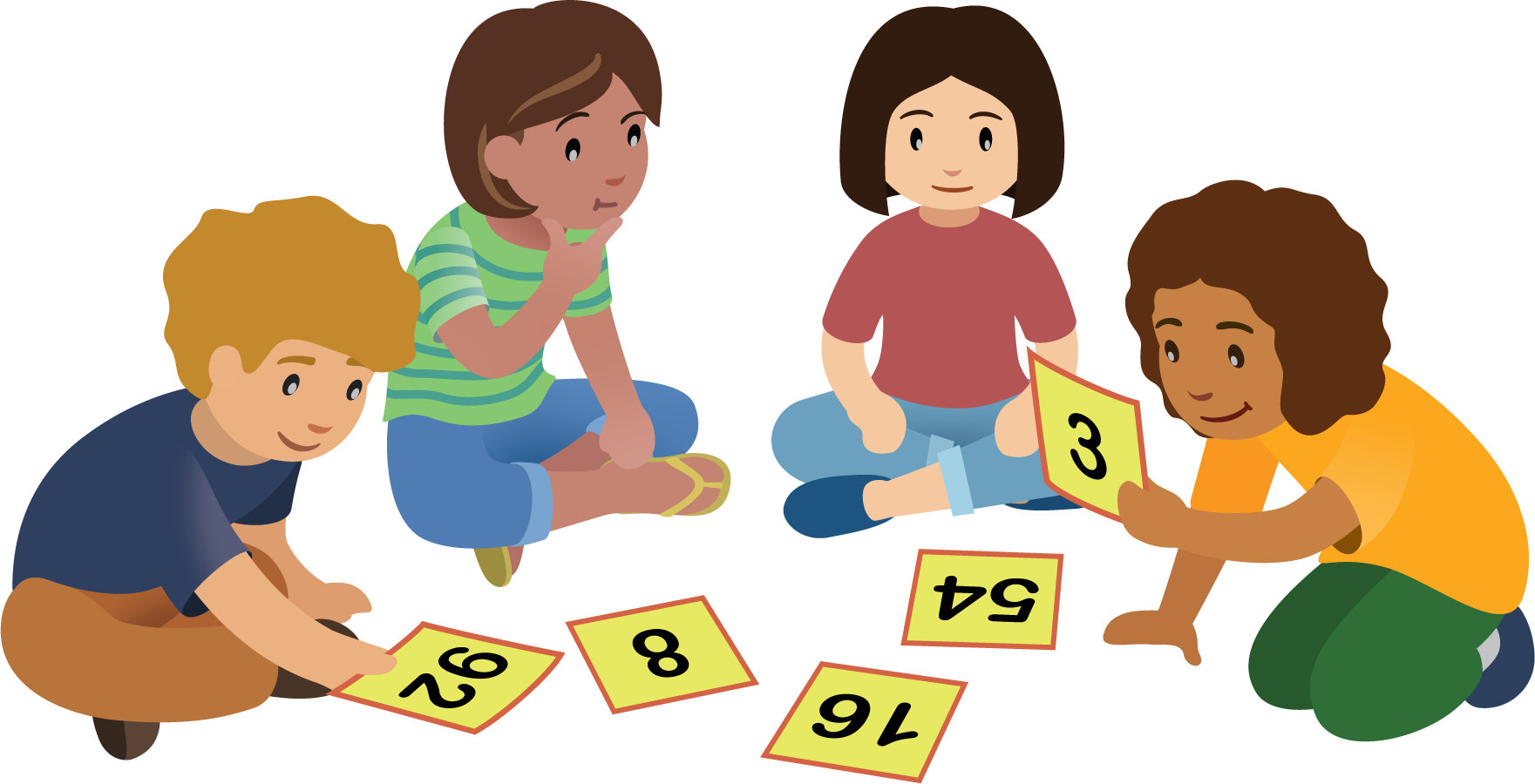 2 Order NumbersStudent Task StatementHere are some numbers in order:15105099Add these numbers to the list:498259813Make sure all the numbers are in order from least to greatest.Choose 2 numbers. Explain how you knew where to place them.I knew where to place  becauseI knew where to place  because Write a number that makes each comparison statement true. 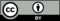 © CC BY 2021 Illustrative Mathematics®